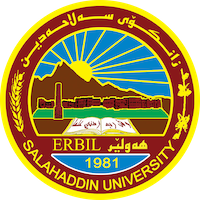 Academic Curriculum Vitae 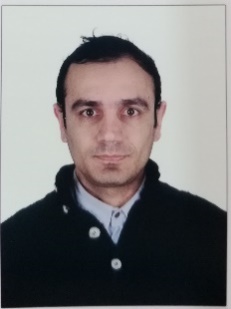 Personal Information:Full Name: Rozgar Yousif OmarAcademic Title: LecturerEmail: rozgar.omar@su.edu.krdMobile: +9647504510668Education:University of Salahaddin-Erbil PhD student in Linguistics, 2020-presentUniversity of Newcastle (UK) MA in Linguistics, 2012-2013University of Salahaddin-Erbil BA in Translation, 2005-2009Employment:Lecturer at University of Salahaddin-Erbil 2013 - PresentConsultant at HIWAYFIRDOWS Ltd. (ACP & Glasses) 2015 - 2017Qualifications Teaching Methods Salahaddin University-Erbil, License MT15 March 2014Teaching experience:GEfUS at College of Science, SUECutting-Edge at SUE Language CenterResearch and publicationsOmar, R. and Jawzal, N. (2021). English lexical enrichment: methods and their frequency/productivity in 1785, 1885, and 1985. Academic Journal of Nawroz University, 10 (1) 28-35. https://journals.nawroz.edu.krd/index.php/ajnu/article/view/706/523Jawzal N. and Omar, R. (2020). The Loss of English Directional Adverbs: An Empirical Study. ZANCO Journal of Humanity Sciences (JAHS), Volume 24 (3) 315-324. http://zancojournals.su.edu.krd/index.php/JAHS/article/view/3410/2289Kareem, M., Omar, R. and Ghazi, A. (2018). Narratology: Applying Simpson’s Modality in Kafka’s The Judgement. Scientific Journal of Cihan University-Erbil, 2 (1) 91-99.Omar, R., (2017). Problems and strategies of translating Gogol’s Шинель (Shinel) from Russian and English versions into Kurdish. Journal of Raparin University, 4 (11) 25-32. http://ojournal.uor.edu.krd/ArchivedIssues/English/02.pdfConferences and courses attendedOpen Speaker at West Asia Mathematical School WAMS-CIMPA Conference, December 2015Open Speaker at West Asia Mathematical School WAMS-CIMPA Conference, December 2016Organizing committee member at 6th International Conference and Workshops on Basic and Applied Sciences (6th ICOWOBAS), March 2017Organizing committee member at Second International Conference of Mathematics in Erbil (SICME), February 2019Conference Secretary at Second International Conference of Mathematics in Erbil (SICME), February 2019Organizing committee member at Gathering Mathematics Researchers: Meeting with Caucher Birkar, April 2019Conference Secretary at Third International Conference of Mathematics & Its Applications in Erbil (TICME), August 2022Training, Garnet Education, October 2013Course, Teaching Methods MT15, March 2014Funding and academic awards HCDP Scholarship/MAMinistry of Higher Education and Scientific Research, KRGSeptember 2011Professional memberships Professional Social Network Accounts:https://www.researchgate.net/profile/Rozgar-Omar